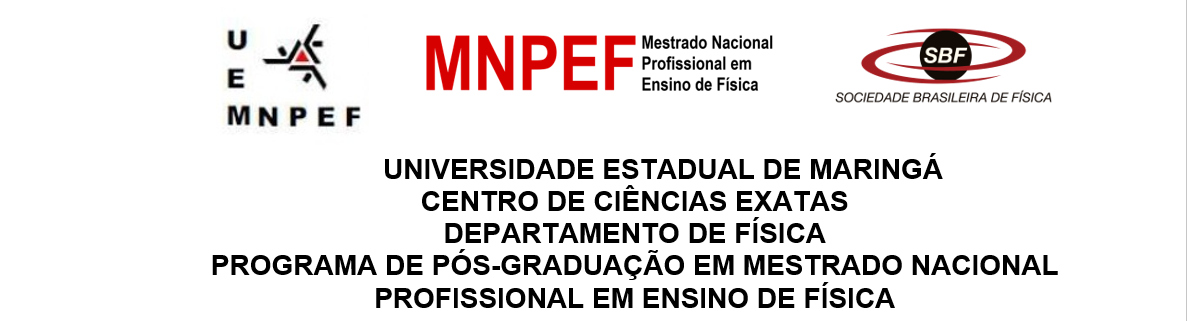 MODELO PROJETO MNPEF/UEMTÍTULO DO PROJETO DE PESQUISALinha de Pesquisa: (    ) Física no Ensino Fundamental      (    ) Física no Ensino Médio(  ) Processos de Ensino e Aprendizagem e Tecnologias de Informação e Comunicação no Ensino de Física(para saber do que se trata cada uma acesse: http://www.dfi.uem.br/dfimestrado/?q=node/8)Identificação:Orientando: nome e assinaturaOrientador(a): nome e assinaturaMaringá20xxResumoApresente uma síntese, do tema proposto, destacando os pontos a serem abordados e fornecendo uma visão rápida e clara do conteúdo e dos objetivos do projeto. Como pretende atingir os objetivos (teoria de aprendizagem que pretende utilizar e os aspectos metodológicos).Formatação: Parágrafo simples, um bloco único.Palavras Chave: máximo 3 palavras. Apresente as palavras chaves envolvidas no tema proposto. Não cite as palavras contidas no título, separe as palavras chaves por ponto e vírgula.Introdução               Apresente o tema. Por meio de uma pesquisa bibliográfica prévia mostre o histórico do problema, o que já existe sobre o assunto e onde estão as lacunas para investigação. Demonstre o estado da arte do problema e até onde as pesquisas recentes evoluíram o tema proposto. Delimite o tema, formule o problema.Como pretende abordar? Qual teoria de aprendizagem irá utilizar? Como?Escreva as hipóteses: Introduza sua provável contribuição a ser obtida ao término do projeto de pesquisa de mestrado. Informar também o campo de experimentação do produtoLembre-se que são sugestões do que escrever, o texto deve ser contínuo entre os parágrafos. Após escrever leia em voz alta para ver se não está truncado e sem liga com o parágrafo anterior.JustificativaJustifique o motivo da escolha do tema, sua relevância, viabilidade e integração com as linhas de pesquisa do MNPEF. Leve em consideração a sua experiência profissional, a região do público alvo, temas que possua dificuldade de abordar e os alunos de compreender, a ideia é sair da sua zona de conforto. Objetivos Descreva o objetivo geral de sua proposta de pesquisa (um item). Evidencie, por meio de objetivos específicos (vários itens), o que deve ser investigado/trabalhado para se atingir o objetivo geral. Devem estar apresentados separadamente, primeiro o Geral e em seguida os específicos.Objetivo GeralObjetivo Específico1. Procedimentos MetodológicosDescreva como você pretende desenvolver o trabalho. Qual ferramenta didática pretende utilizar ou criar para inovar o processo ensino-aprendizagem? Serão utilizadas simulações? Será implantado um protótipo para validação experimental? Como você espera alcançar os resultados para atingir os objetivos específicos e, por fim, o geral do seu Produto Educacional (pesquisa de sua dissertação)? Você deve escrever como será o procedimento para conduzir e desenvolver o seu trabalho de pesquisa.2. Resultados esperadosExplicite o que se espera obter como resultado, o que será produzido, qual será a utilidade da pesquisa, a quem deverá importar os resultados. 3. Plano de TrabalhoElaborar o esquema (visual ou composto por texto) que lista todas as ações e etapas que precisam ser realizadas para concluir um projeto específico4.Cronograma Descreva as atividades em itens, e depois cite a numeração na sequência no Quadro 1.Exemplo (Se os  itens foram citados no Plano de Trabalho basta indicar no texto antes do  quadro e colocar no cronograma a numeração e assinalar o respectivo mês de execução):Elaboração do projetoEntrega do projeto (prazo de 6 meses a partir da primeira matricula)Revisão BibliográficaDesenvolvimento do PE 4.1 – Descrever as etapas4.2 –4.3 -Aplicação do PE (se mais de uma turma prever quando será aplicado em cada uma – acrescente uma linha a mais no cronograma)Análise dos dados coletados na Aplicação do PERelatório do EstágioRedação da dissertaçãoEntrega ao orientador para correçãoRetorno do orientadorCorreçõesRetorno ao orientadorSolicitação de defesaDefesaPara mais itens vejam as orientações de formatação da dissertação e do PE disponível na página do MNPEF.Quadro 1 – Cronograma das atividades previstas a serem desenvolvidas durante o mestrado.Referências (Todas as referências aqui citadas devem estar referenciadas no decorrer do texto)Relacione os livros, artigos ou outras fontes que foram consultadas para a elaboração da proposta. Todas as referências devem ser citadas no projeto na introdução e nos itens 1 e/ou 3 e 4. Coloque nas normas da ABNTAtividadesANO1ANO1ANO1ANO1ANO1ANO1ANO1ANO1ANO1ANO1ANO1ANO1ANO 2ANO 2ANO 2ANO 2ANO 2ANO 2ANO 2ANO 2ANO 2ANO 2ANO 2ANO 2AtividadesI Sem.I Sem.I Sem.I Sem.I Sem.I Sem.II Sem.II Sem.II Sem.II Sem.II Sem.II Sem.I SemI SemI SemI SemI SemI SemII SemII SemII SemII SemII SemII SemAtividadesMÊS 1MÊS 2MÊS 3MÊS 4MÊS 5MÊS 6MÊS 7MÊS 8MÊS 9MÊS 10MÊS 11MÊS 12MÊS 13MÊS 14MÊS 15MÊS 16MÊS 17MÊS 18MÊS 19MÊS 20MÊS 21MÊS 22MÊS 23MÊS 241xxxxx2xDEFESA